HOLY TRINITY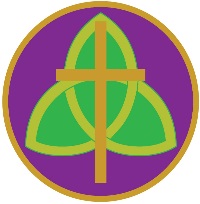 A Catholic and Church of England Voluntary Academy The Hallam Schools’ Partnership Academy TrustHeadteacher: Mrs L S OldcornCarlton Road, Barnsley, S71 2LFTel: 01226 704550Email: info@holytrinitybarnsley.orgWebsite: www.holytrinitybarnsley.org The Governing Body of Holy Trinity seek to appoint to the following postCatering ManagerGrade 8, points 28 to 31£34,723 - £37,261 (paid pro rata)Term time plus 10 daysAs soon as possibleHoly Trinity is a 3-16 Catholic and Church of England through school.  It has a 700-place secondary phase and a 470-place primary phase. o   Are you interested in working in busy, productive environment?o  Do you want to work within a dynamic and committed Catering Team at Holy Trinity and be  instrumental in providing healthy and nutritional meals to our students?  o  We welcome team players who are ready to contribute to the ongoing success of our Catering Team.The Catering team offer a breakfast service through to lunch for pupils and staff.  The posts are subject to a Laundry allowance and holiday enhancement payments.  Holy Trinity is committed to safeguarding and promoting the welfare of children. Current/previous employers will be contacted as part of the verification process/pre-appointment checks, if shortlisted.    The successful candidate(s) will be subject to an enhanced DBS Check.Further information and application forms are available online at www.holytrinitybarnsley.org.  All CES application forms should be returned to Holy Trinity School marked for the attention of Miss Y Taylor, or emailed to jobs@holytrinitybarnsley.org. Closing date: 8th February 2023 at 9:00am